Education Through Cashback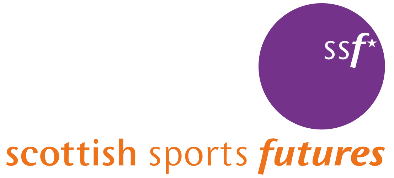 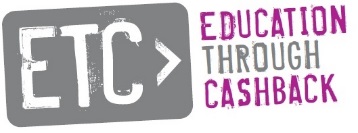 Booking InformationHow is ETC delivered and how long does it take?Please see below the duration each module will take to complete. Working With Young People In Sport – 4 hours, or 6 hours SCQFAll other modules – 3 hours, or 4 hours SCQF (please note our Mental Health and Wellbeing in Sport module is not currently SCQF accredited)  We can split modules in half and deliver over two weeks if timing suits better this way. Modules can be delivered in any order and you can complete as many or as few as suits the groupModules can be delivered on weekdays, evenings, or weekends; we work with each organiser to suit the group.As a result of COVID-19, our modules are currently being delivered online. Face-to-face deliveries will resume on a case-by-case basis, in line with ongoing government guidance. Please get in touch to discuss further. What ETC provideExperienced and knowledgeable tutors who can adapt delivery to suit the needs of the groupParticipant resources, including individual electronic booklets.SCQF accreditation and certification (for relevant modules)Pre- and post-course supportWhat we ask course organisers to provideVenue (unless delivered online)Registration form completed for participantsFollow up case study information on how learning has been appliedBookingModules can be booked via the ETC team, by completing a booking form and emailing it to etc@ssf.org.uk Please complete and return booking forms no later than 2 weeks prior to delivery. However, we would ask for as much prior notice as possible when booking in deliveries, as this allows us to make sure tutors are available for your preferred dates.CancellationPlease note there will be a 50% charge if courses are cancelled, or the number of tutors reduced, within 1 week prior to delivery, and 100% charge if cancelled within 24 hours prior to delivery.